Gymnázium Pacov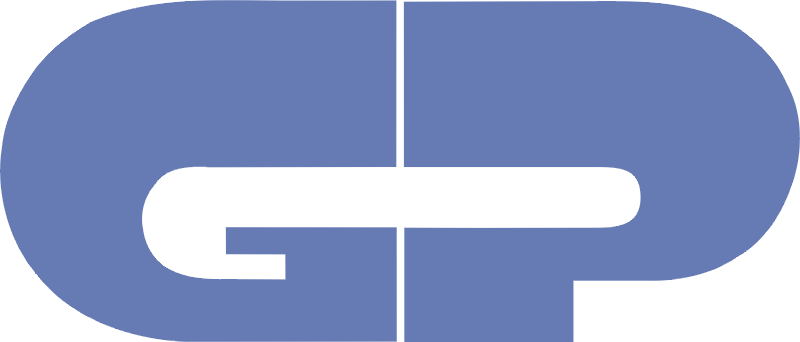 Hronova 1079,    395 01  Pacov,    www.gpacov.cz Oznámení o pravidelném uvolňování z výukyOznamuji pravidelné uvolňování svého syna (své dcery) …..…………………………………………, žáka (žákyně) třídy …………………………………………………………………………….…………………………, z výuky ve dnech od ……………………..…… do ………………………… roku ……………………………….v době od ……………………………………………..…… do ……………………………………………..…………… .Odůvodnění:V …………………… dne ………………..			………………………………………….							podpis zákonného zástupce